Paketresa: Ritni/Frost – Snöäventyr i Sápmi – 4 dagar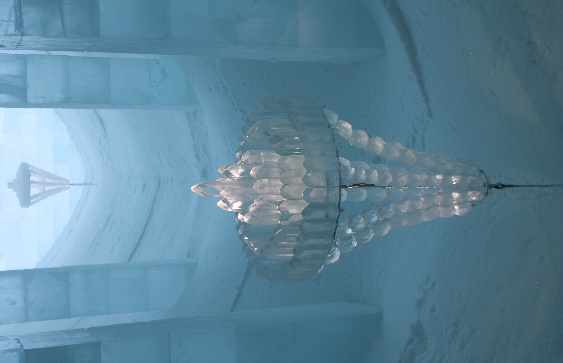 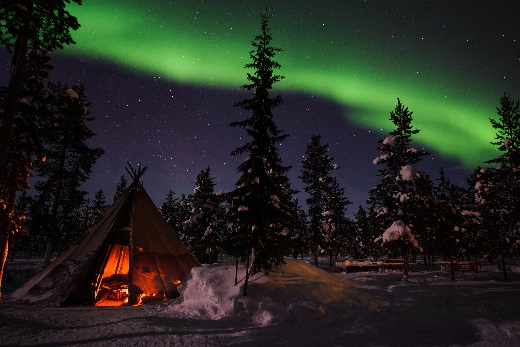 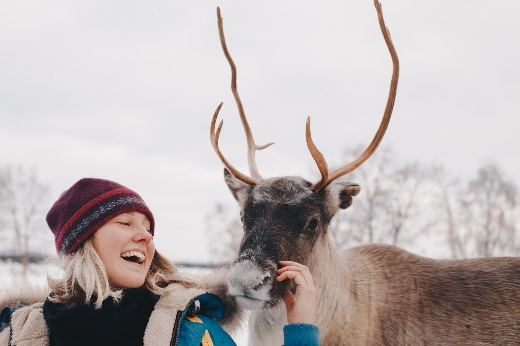 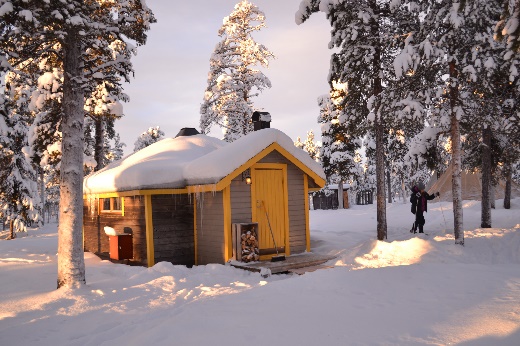 Upptäck snötäckta Sápmi på egen hand och låt dig förtrollas av ljuset både dag och natt. Vår lilla stuganläggning på Reindeer Lodge är basen för din vistelse, inbäddad i skogen och med renarna som närmaste granne. Här hittar du balans mellan aktivitet och avkoppling för dig, din partner, familj och vänner. Dag 1 – AnkomstVälj mellan att hyra egen bil (boka själv) eller bli upphämtad av vår transferservice (mot tillägg). Incheckning i egen stuga som ligger utanför Jukkasjärvi by, mitt i skogen vid Torneälvens strand. I stugan finns egen vedeldad kamin och på lodgen finns tillgång till skidor, snöskor och pulkor för att gå på upptäcktsfärder i naturen på egen hand.
Boende i egen stuga. En rätts middag ingår. Dag 2 – Dagsbesök på Icehotel och MárkanbáikiEfter en stärkande frukost har du dagen fri att göra ett dagsbesök på världsberömda Icehotel och på det samiska friluftsmuseet Márkanbáiki i byn Jukkasjärvi. Dit tar du dig genom att följa markerad skoterled på frusna Torne älv, resp. med bil långs vägen på fem minuter. Passa gärna på att njuta av en lokal lunch på Café Sápmi och att titta in i Jukkasjärvi kyrka för att beskåda den mäktiga altartavlan.
Boende i egen stuga. En rätts middag ingår. 
Notera: dagsbesöken kan ske valfri dag under vistelsen.Dag 3 – Raidu – möte med renar
Efter en stärkande frukost har du förmidagen fri att upptäcka närområdet. Kl 13.45 hämtas ni upp av er guide som tar er till startpunkten för dagens spännande tur. Där möter ni resten av gruppen och utrustas med varma kläder innan ni åker på en fartfylld färd genom vinterskogarna med skoter och släde. Sedan väntar en eftermiddag där ni får testa på konsten att köra ren samtidigt som du får lära dig mer om både den samiska kulturen, naturen och renskötseln. 
En traditionell samisk måltid serveras på turen. En rätts middag ingår. Dag 4 – AvresaEfter frukost är det dags att packa ihop och städa stugan (avresestäd mot tillägg). Vår transferservice tar dig till Kiruna (mot tillägg). Glöm inte att säga farväl till renarna! 